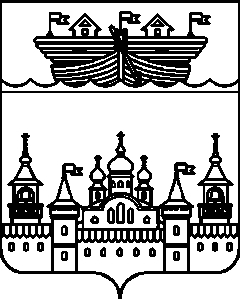 СЕЛЬСКИЙ СОВЕТ ЕГОРОВСКОГО СЕЛЬСОВЕТА ВОСКРЕСЕНСКОГО МУНИЦИПАЛЬНОГО РАЙОНА НИЖЕГОРОДСКОЙ ОБЛАСТИРЕШЕНИЕ 29 декабря 2020 года	№ 56Об утверждении Порядканазначения и проведения собраний граждан в целях рассмотрения и обсуждения вопросов внесения инициативных проектов в Егоровском сельсовете Воскресенского муниципального района Нижегородской областиВ соответствии с Федеральным законом от 06.10.2003 № 131-ФЗ «Об общих принципах организации местного самоуправления в Российской Федерации», Уставом Егоровского сельсовета Воскресенского муниципального района Нижегородской области, сельский Совет решил:1. Утвердить Порядок назначения и проведения собраний граждан в целях рассмотрения и обсуждения вопросов внесения инициативных проектов в Егоровском сельсовете Воскресенского муниципального района Нижегородской области, согласно приложению.2.Данное решение обнародовать на информационном стенде в здании администрации Егоровского сельсовета, разместить в информационно-телекоммуникационной сети «Интернет» на официальном сайте администрации Воскресенского муниципального района.3.Контроль за исполнением настоящего решения возложить на главу администрации Егоровского сельсовета Воскресенского муниципального района Нижегородской области.4. Настоящее решение вступает в силу с 01 января 2021 года.Глава местного самоуправления	В.Б.МироновПриложение к решению сельского Совета Егоровского сельсоветаВоскресенского муниципального районаНижегородской областиот 29.12. 2020 г. № 56 Порядокназначения и проведения собраний граждан в целях рассмотрения и обсуждения вопросов внесения инициативных проектов в Егоровском сельсовете Воскресенского муниципального района Нижегородской области                                          Глава 1. Общие положения 1.1.Настоящий порядок назначения и проведения собраний граждан в целях рассмотрения и обсуждения вопросов внесения инициативных проектов на территории Егоровского сельсовета Воскресенского муниципального района Нижегородской области (далее по тексту – Порядок) разработан в соответствии с Конституцией Российской Федерации, федеральным законодательством и Уставом Егоровского сельсовета Воскресенского муниципального района Нижегородской области и определяет порядок назначения и проведения собраний, полномочия собраний.1.2.В собрании граждан имеют право участвовать граждане Российской Федерации, достигшие возраста 16 лет, проживающие на территории Егоровского сельсовета Воскресенского муниципального района Нижегородской области (далее - Егоровский сельсовет).1.3.Расходы, связанные с подготовкой и проведением собраний граждан в целях рассмотрения и обсуждения вопросов внесения инициативных проектов на территории Егоровского сельсовета, осуществляются за счёт средств бюджета Егоровского сельсовета.Глава 2. Полномочия собрания2.1.К полномочиям собрания граждан относится обсуждение вопросов внесения инициативных проектов и их рассмотрение.Глава 3. Инициатива проведения собрания 3.1.Собрание граждан проводится по инициативе населения, сельского Совета Егоровского сельсовета, главы местного самоуправления Егоровского сельсовета.3.2.Организатор собрания граждан обязан подать в сельский Совет Егоровского сельсовета уведомление о проведении собрания граждан в письменной форме.3.3.В уведомлении указываются:1) цель собрания граждан;2) место проведения собрания;3) дата, время начала и окончания собрания граждан;4) предполагаемое количество участников собрания граждан;5) наименование инициативного проекта;6)часть территории Егоровского сельсовета, на которой может реализовываться инициативный проект, а также постановление администрации Егоровского сельсовета, которым определена данная территория.7)формы и методы обеспечения организатором собрания граждан общественного порядка, организации медицинской помощи, намерение использовать звукоусиливающие технические средства при проведении собрания граждан;8) фамилия, имя, отчество организатора собрания граждан, сведения о его месте жительства или пребывания и номер телефона;9) фамилии, имена и отчества лиц, уполномоченных организатором собрания граждан выполнять распорядительные функции по организации и проведению собрания граждан;10) дата подачи уведомления о проведении собрания граждан.Уведомление о проведении собрания граждан подписывается организатором собрания граждан и лицами, уполномоченными организатором собрания граждан выполнять распорядительные функции по организации и проведению собрания граждан.3.4.Решение о назначении собрания граждан принимается сельским Советом Егоровского сельсовета не позднее 7 дней со дня поступления уведомления о проведении собрания граждан.3.5.В решении сельского Совета Егоровского сельсовета о проведении собрания устанавливается дата, время, место проведения, вопрос (вопросы), выносимый на рассмотрение, предполагаемое количество участников собрания, а также ответственное лицо - организатор собрания (лица, но не более 3 человек) за подготовку и проведение собрания, населённый пункт (населённые пункты), жители которого будут участвовать в собрании, численность граждан, проживающих в этом населённом пункте (населённых пунктах).3.6.Решение сельского Совета Егоровского сельсовета о проведении собрания граждан принимается не позднее чем за 7 дней до дня проведения собрания и доводится до жителей через средства массовой информации и через информационные стенды в течение 5 дней с момента принятия решения.Глава 4. Порядок проведения собрания4.1.Собрание открывает должностное лицо органов местного самоуправления, на территории которого проводится собрание, или один из организаторов собрания.4.2.Для ведения собрания избирается президиум в количестве от трёх до шести человек, из числа которых выбирают председательствующего и секретаря.4.3.Выборы президиума, утверждение повестки и регламента проведения собрания граждан производится большинством голосов от присутствующих на собрании граждан.4.4.Предложения по составу президиума, проект регламента проведения собрания готовит ответственное лицо за подготовку и проведение собрания.4.6.Секретарём собрания граждан ведётся протокол.  4.7.Ответственный за подготовку и проведение собрания обеспечивает регистрацию количественного состава граждан.4.8. Решения принимаются большинством голосов от присутствующих на собрании открытым голосованием. Решения оформляются протокольно.Глава 5. Итоги собрания5.1.В протоколе указываются дата, время, место проведения собрания, повестка, количество присутствующих граждан, состав президиума, представители органов местного самоуправления, содержание выступлений, результаты голосования, принятые решения. Протокол собрания оформляется секретарём собрания в течение 5 рабочих дней со дня проведения собрания.5.2.Протокол собрания граждан подписывается председателем и секретарём собрания и направляется в сельский Совет Егоровского сельсовета.5.3.Итоги собрания подлежат опубликованию (обнародованию) в течение 5 дней с момента проведения собрания.5.4. Протокол собрания граждан вместе с инициативным проектом направляется в администрацию Егоровского сельсовета.